British Orienteering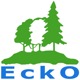 Medical & Contact DetailsCONFIDENTIAL: this form will be shredded after the orienteering event if you do not claim it back.Please fill in the details requested below; place this in an envelope with your name on the front. This information is for use only in an emergency.Your full name (PRINT)Full nameFull nameFull nameFull nameYour home address Home addressHome addressHome addressHome addressYour home PostcodePostcodeDate of birthDate of birthYour mobile phone no. & networkMobile noNetworkWill you be carrying your mobile phone while competing today?Yes / NoWill you be carrying your mobile phone while competing today?Yes / NoYour doctor: name & surgery detailsDoctor nameSurgery addressSurgery addressSurgery tel. no.Your travelling arrangements todayCAR REGISTRATIONCAR COLOUR & MAKETravelling companion & mobile no.Travelling companion & mobile no.Your travelling arrangements todayCar registrationCar make & colourNameMobile no.NameMobile no.Medical detailsPlease list all relevant medical details Please list all relevant medical details Please list all medication you take. If any of the medication is ‘life-saving’ indicate whether this will be on you (during competition) or in a vehicle.Please list all medication you take. If any of the medication is ‘life-saving’ indicate whether this will be on you (during competition) or in a vehicle.Medical detailsMedical detailsMedical detailsMedicationMedicationIn case of emergency, who should we contact?Emergency contact nameIs this person with you today? Yes / NoRelationship of emergency contact to youEmergency contact numberIn case of emergency, who should we contact?Emergency contact nameIs this person with you today? Yes / NoRelationship of emergency contact to youEmergency contact number